Where are my nearest Travel Clinics?Boots Chesterfield
35-37 Low Pavement
Chesterfield S40 1PBhttps://www.boots.com/vaccinations/travel-vaccination-health-advice-serviceSuperdrugSheffield Fargate33-35 FargateSheffield S1 2HDhttps://healthclinics.superdrug.com/travel-clinic/Rowlands Pharmacy2 Town EndBolsoverCHESTERFIELDDerbyshireS44 6DThttps://rowlandspharmacy.co.uk/travel-health-and-vaccination-serviceWe are unable to endorse any private services – these are a selection of local providers.THE BRIMINGTON SURGERYPATIENT INFORMATIONTRAVEL VACINATIONS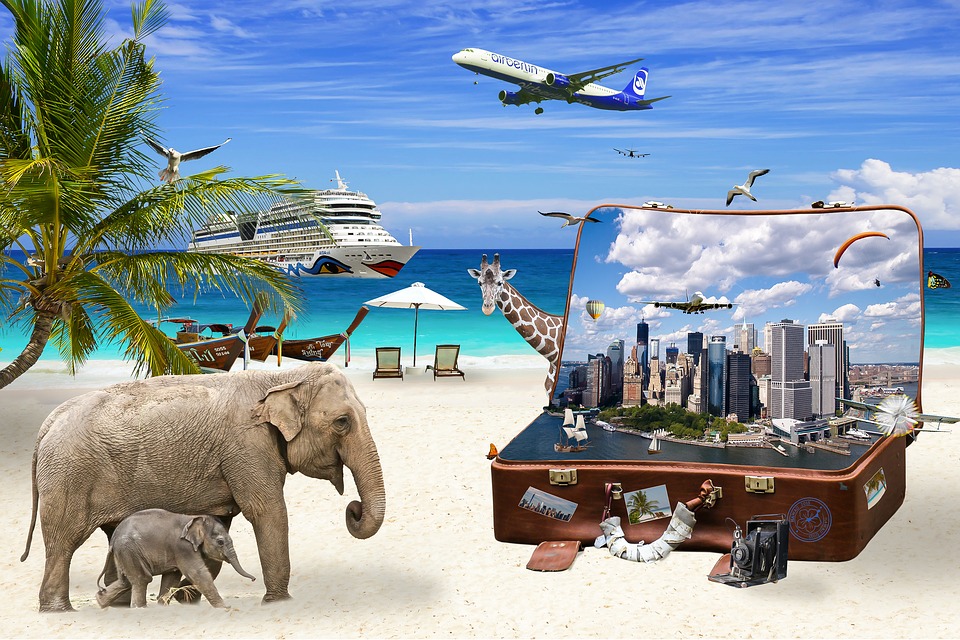 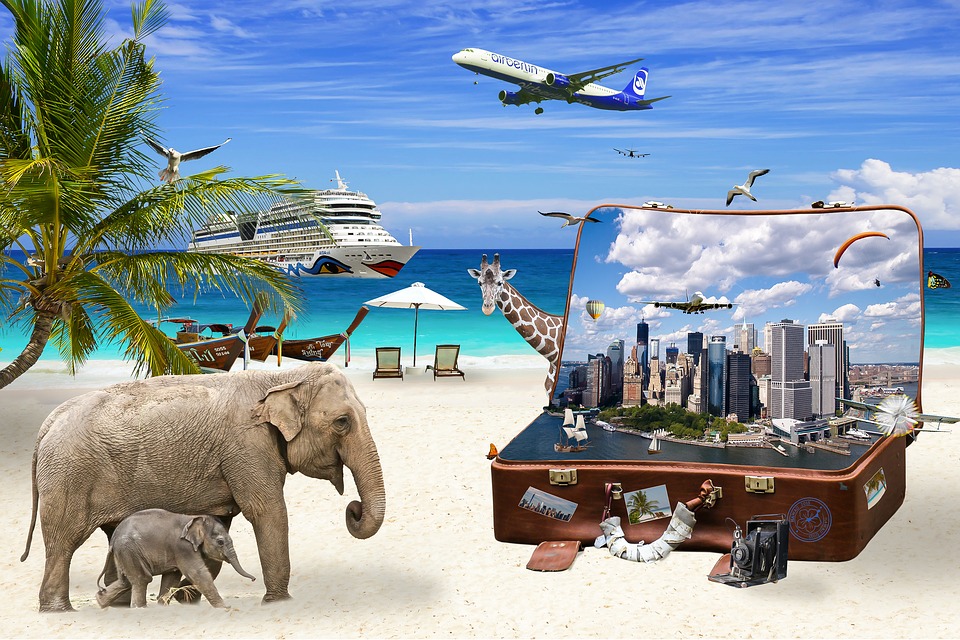 If you are planning to travel outside the UK you may need to be vaccinated against some of the serious diseases found in other parts of the world.In the UK, the NHS routine vaccination schedule protects you against a number of diseases but does not include infections such as Yellow Fever, Cholera, Typhoid and Hepatitis A.When should I start thinking about the vaccines I need?Some vaccines need to be given well in advance to allow your body to develop immunity.Some vaccines involve a number of doses spread over several weeks or months.You may be more at risk of some diseases, for example, if you are:Travelling in rural areasBackpackingStaying in hostels or campingOn a long trip rather than a package holidayPlease note that if your holiday is in the next FOUR weeks we will be unable to undertake your vaccinations at the surgery.If you have a pre-existing health problem, this may make you more at risk of infection of complications from a travel related illness.What vaccinations are free on the NHS?The vaccinations that are free on the NHS and available at this surgery by appointment:Polio (given as a combined diphtheria, tetanus, polio vaccination)Diphtheria (as above)TyphoidHepatitis AWhat vaccinations would I need to pay for?The vaccinations that are given privately are:Hepatitis BJapanese encephalitisMeningitis vaccinesRabiesTick-born encephalitisTuberculosis (TB)Yellow FeverPlease note that this list may not be exhaustive.How can I find out more?You can find out which vaccinations are necessary or recommended for your destination on these websites:www.fitfortravel.nhs.ukwww.travelhealthpro.org.ukOr make an appointment at your local travel clinic (listed overleaf).What do I do next?Access one of the websites given and check what vaccines are recommended or contact one of the travel clinics listed overleaf.If you require any of the NHS vaccinations, please contact us to book in with a nurse and inform the patient support team member that it is for travel vaccinationsIf you need any of the vaccinations NOT available on the NHS or need a combination or require more advice then please contact a travel clinic.